EWANGELIADla Dzieci01.05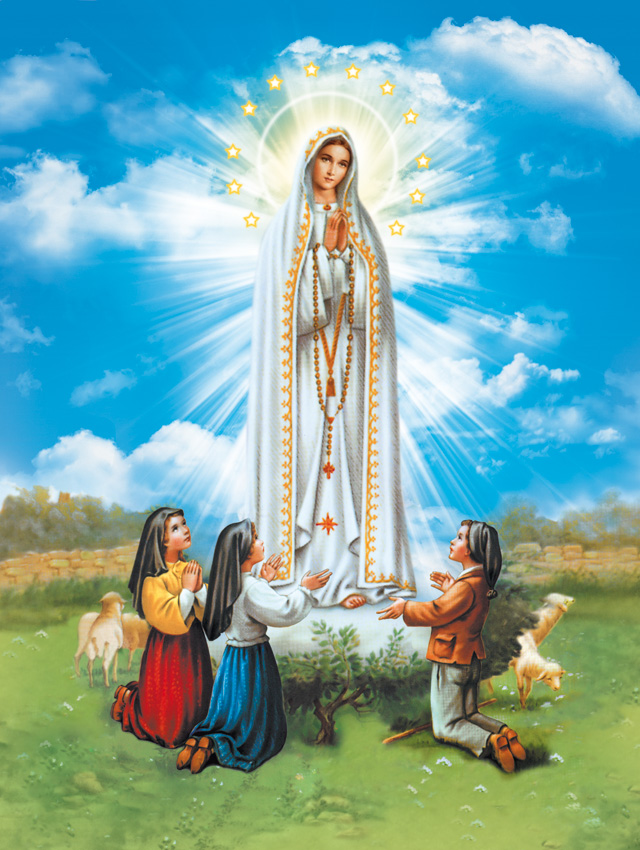 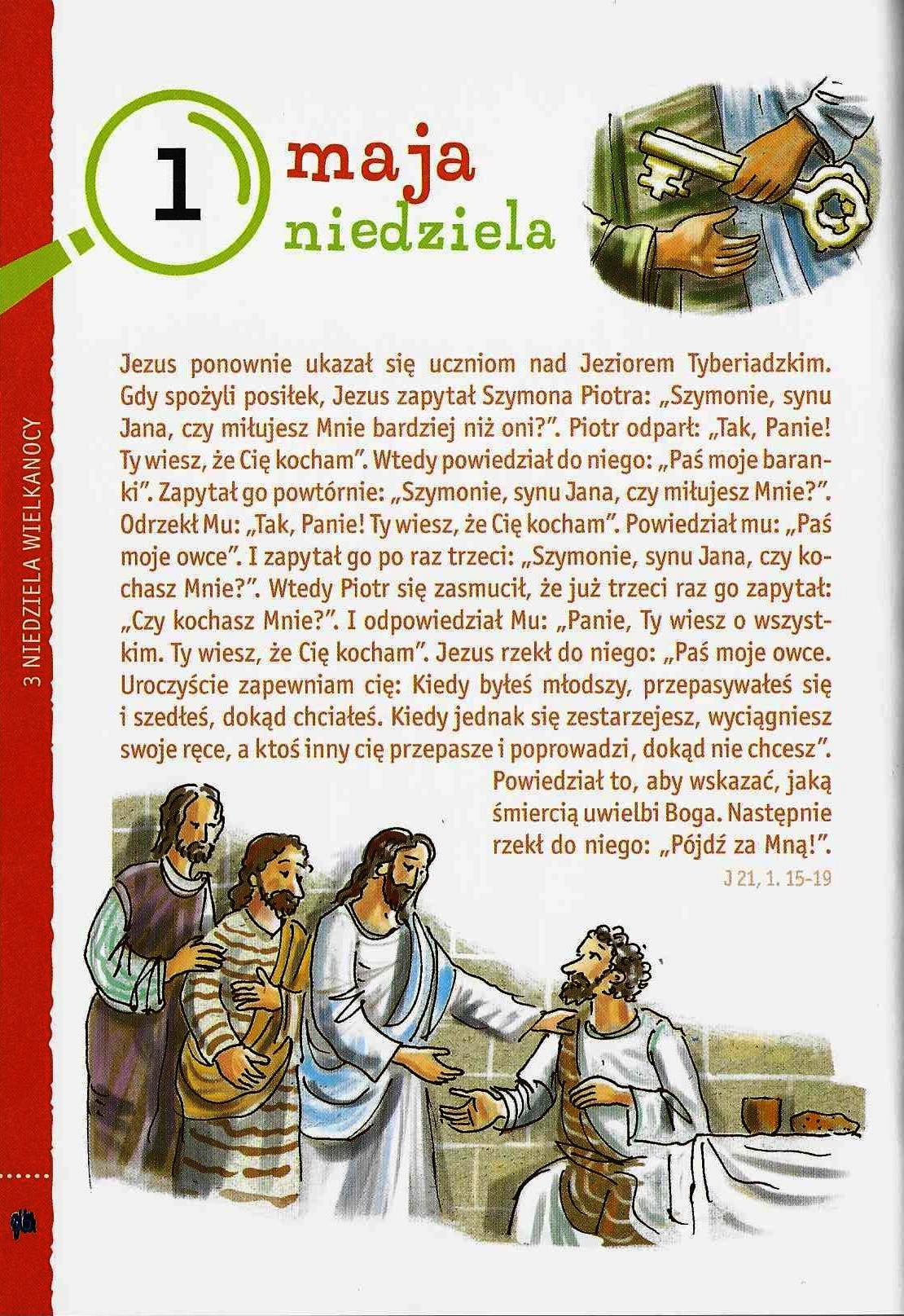 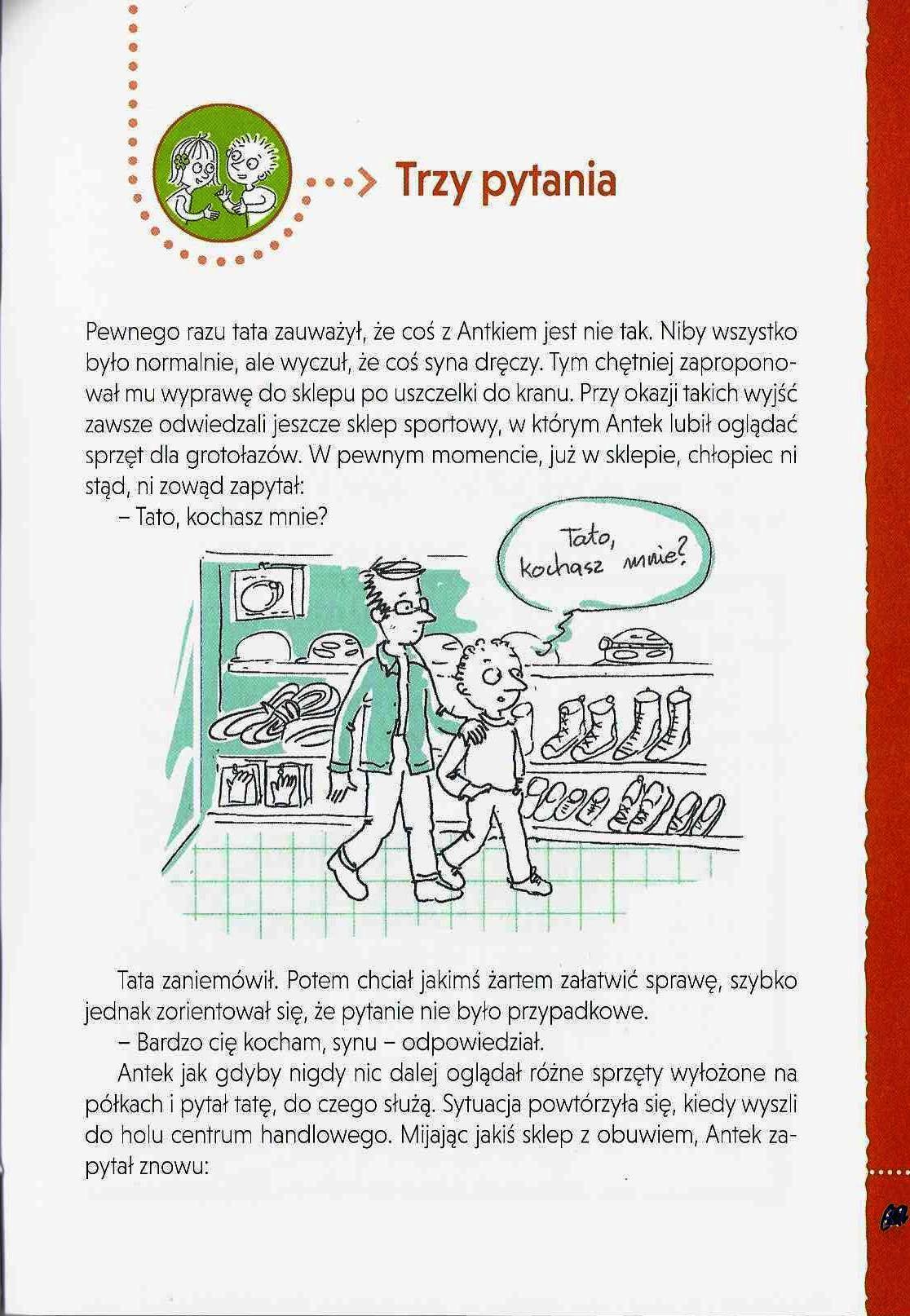 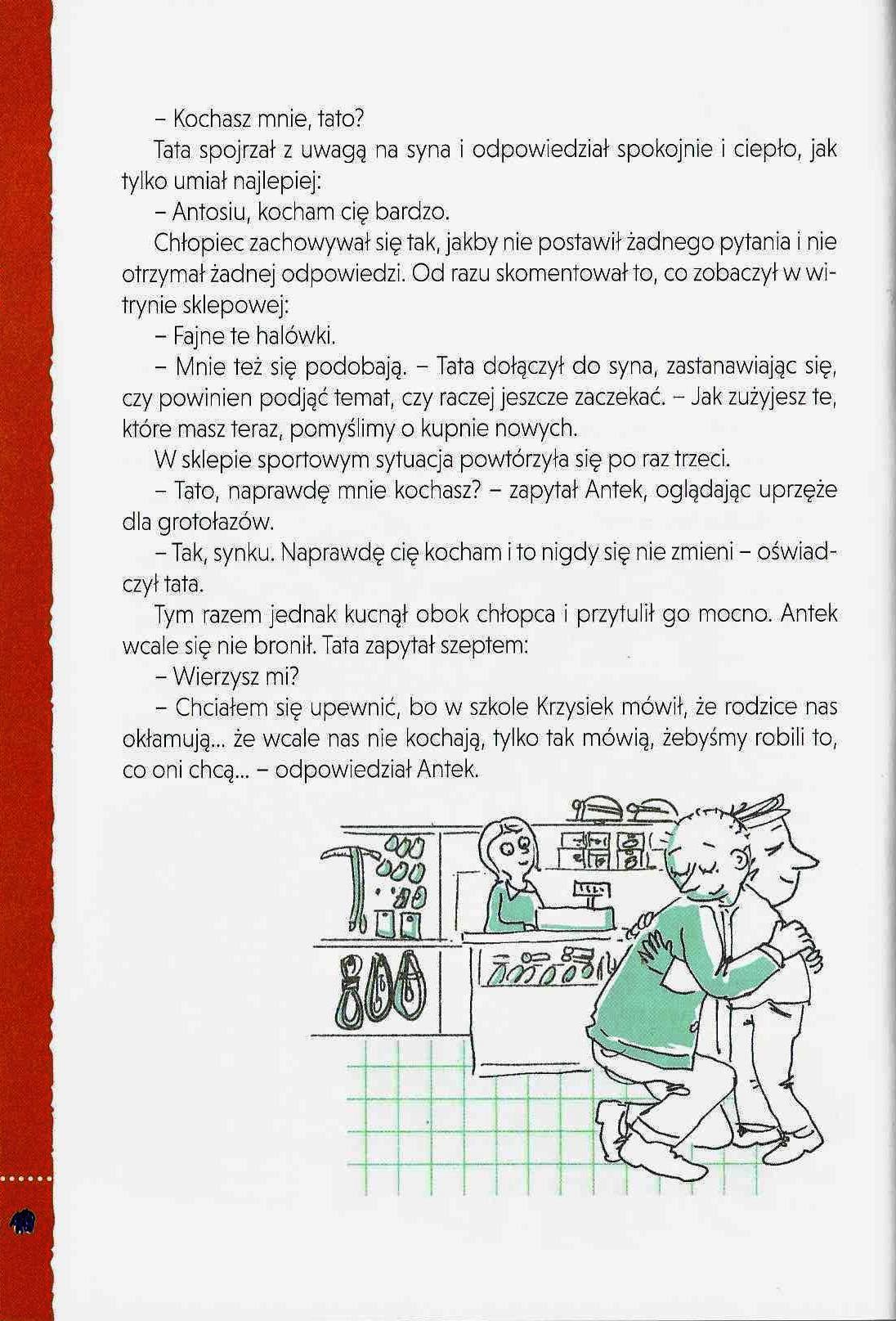 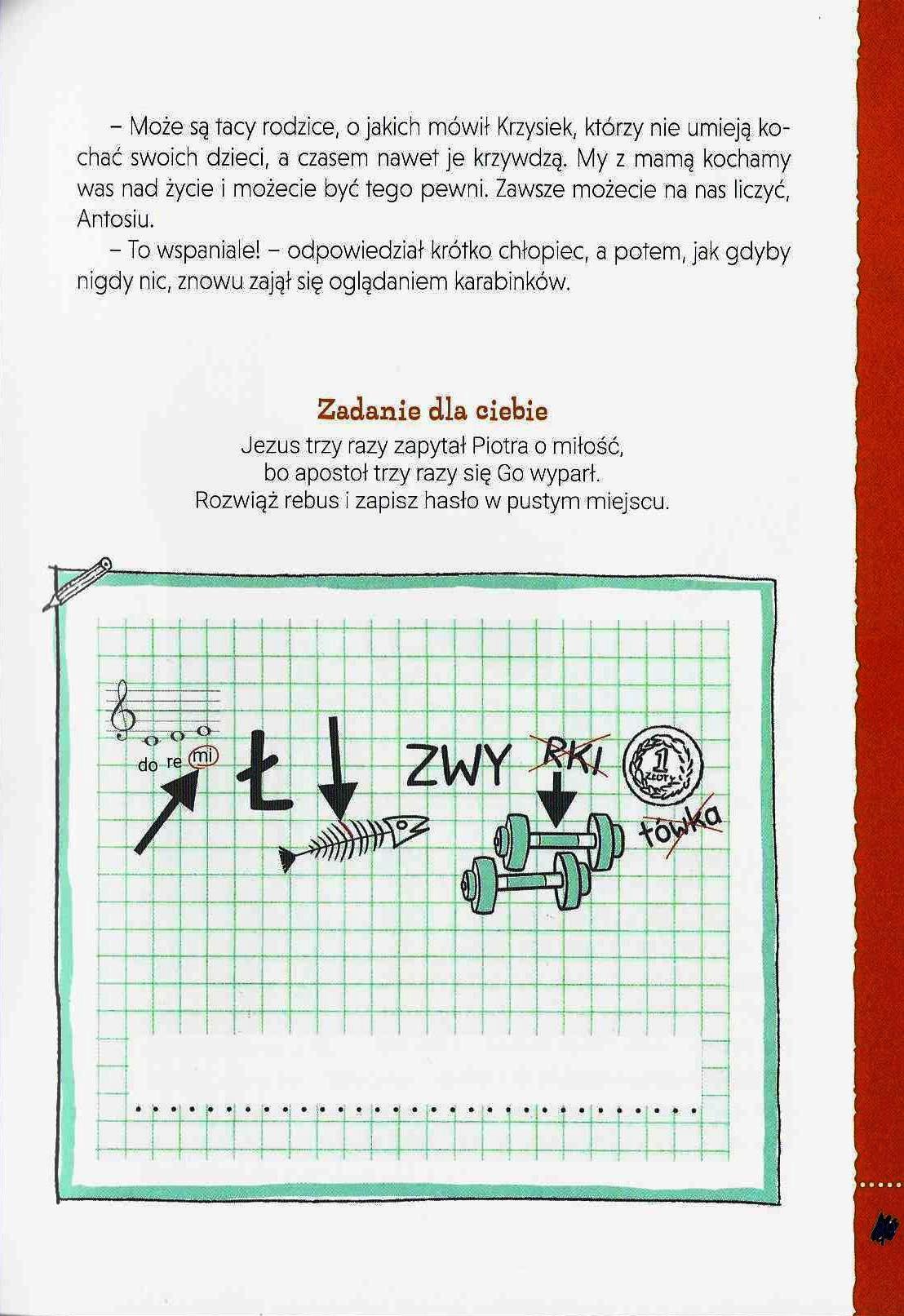 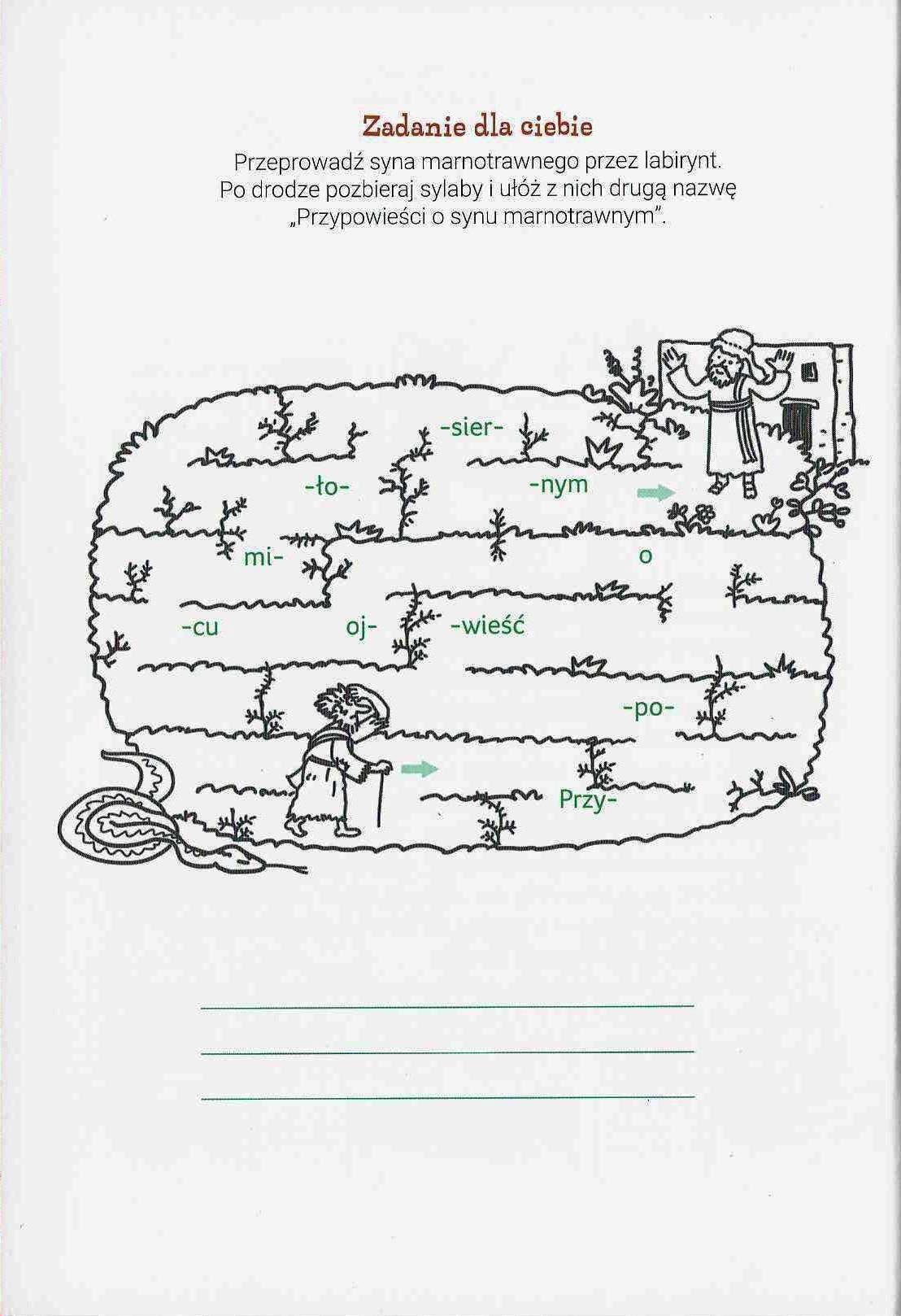 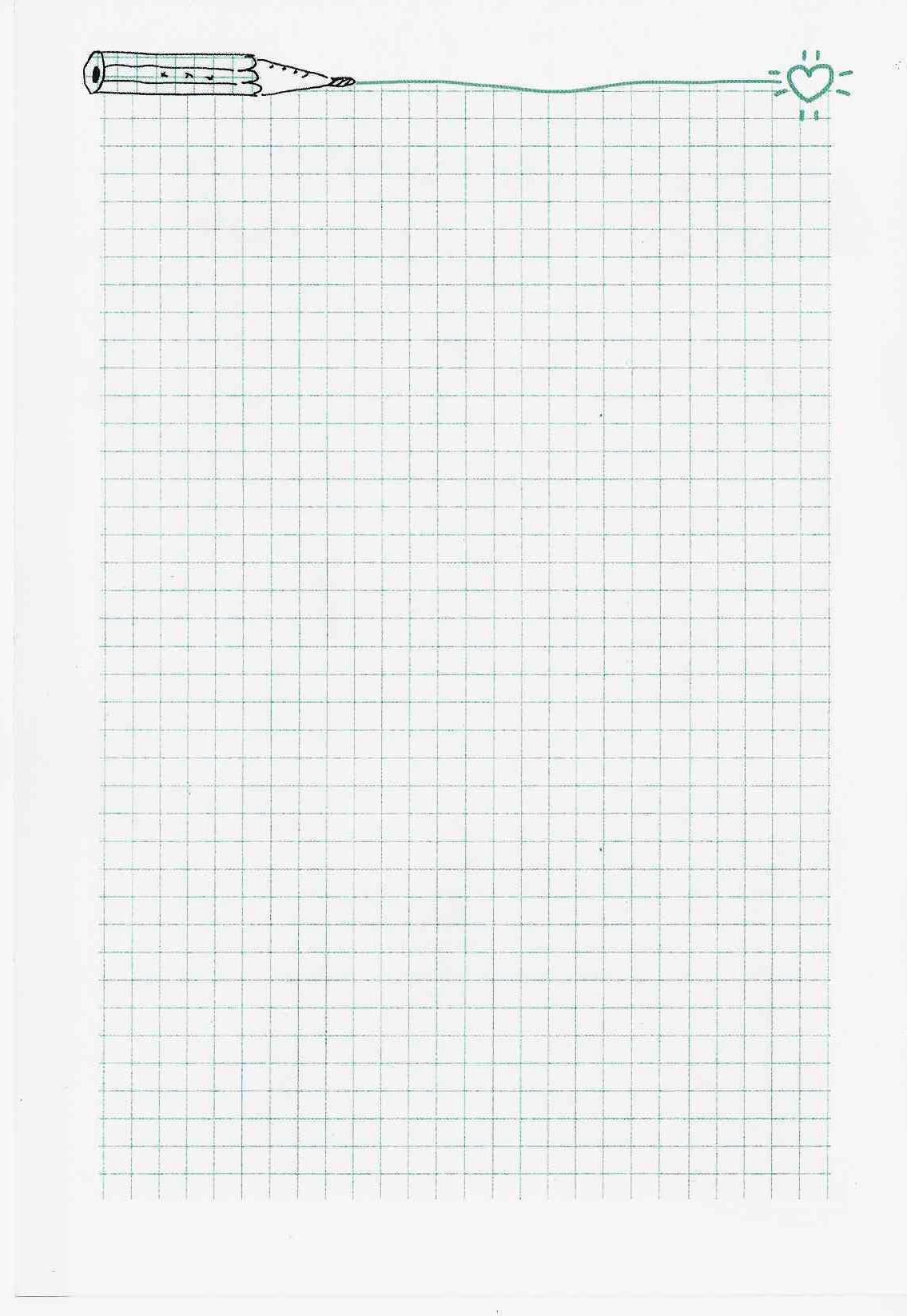 